Organigramm Vorlagen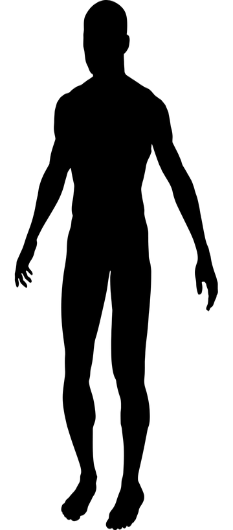 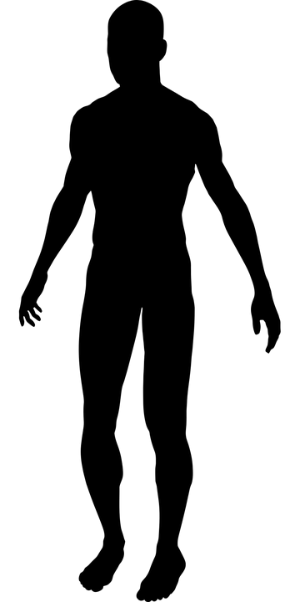 